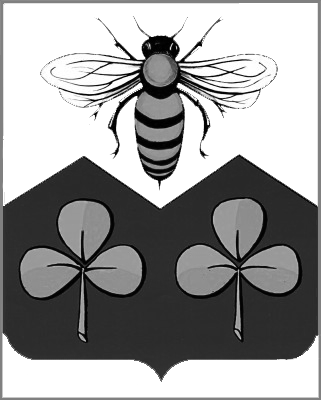 АДМИНИСТРАЦИЯ САНДОВСКОГО РАЙОНАТверская областьПОСТАНОВЛЕНИЕ30.03.2020                                          п. Сандово                                                № 91О проведении отбора организаций, осуществляющих свою деятельность на территории Сандовского района, с целью предоставления субсидийВ соответствии со статьей 78 Бюджетного кодекса Российской Федерации, Федеральным законом от 06.10.2003 № 131-ФЗ «Об общих принципах организации местного самоуправления в Российской Федерации», Постановлением Правительства РФ от 06.09.2016 г. №887 «Об общих требованиях к нормативным правовым актам, муниципальным правовым актам, регулирующим предоставление субсидии юридическим лицам (за исключением субсидий государственным (муниципальным) учреждениям), индивидуальным предпринимателям, а также физическим лицам – производителям  товаров, работ, услуг», администрация Сандовского районаПОСТАНОВЛЯЕТ:Объявить отбор организаций, осуществляющих свою деятельность на территории Сандовского района, с целью предоставления субсидий  юридическим лицам (за исключением субсидий государственным (муниципальным) учреждениям), индивидуальным предпринимателям, физическим лицам - производителям товаров, работ, услуг из бюджета муниципального образования «Сандовский район».Сроки приема заявок на участие в отборе: с 30 марта 2020 года по 13 апреля 2020 года включительно.Время и место приема заявок на участие в отборе – с 9.00 до 13.00 и  с 14.00 до 17.00 ежедневно, кроме субботы и воскресенья в Администрации Сандовского района, по адресу: 171750, Тверская область, п.Сандово, ул.Советская, д.11, 2-й этаж, кабинет №1 – отдел экономики.4. Сумма субсидий, выделенная из бюджета муниципального образования «Сандовский район» – 360,0 тысяч рублей.5. Настоящее постановление вступает в силу с момента его подписания и подлежит размещению на официальном сайте администрации Сандовского района в сети «Интернет».Глава Сандовского района                    			               О.Н.Грязнов